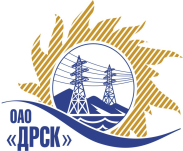 Открытое акционерное общество«Дальневосточная распределительная сетевая  компания»(ОАО «ДРСК»)Организатор конкурса, являющийся Заказчиком, ОАО «Дальневосточная распределительная сетевая компания» (почтовый адрес: 6765000, г. Благовещенск, ул. Шевченко 28, тел./факс: 8 (4162) 397-482, e-mail:  okzt6@drsk.ru) настоящим приглашает  потенциальных подрядчиков к участию в открытом одноэтапном конкурсе без предварительного квалификационного отбора на право заключения Договора на выполнение работ: «Строительство 2-х цепных ВЛ-6 кВ от ПС № 38 Угольная – шахта Чульмаканская, в том числе ПИР» для нужд филиала ОАО «ДРСК»  «Южно-Якутские электрические сети».Извещение о закупке размещено на сайте в информационно-телекоммуникационной сети «Интернет» www.zakupki.gov.ru (далее — «официальный сайт»), копия извещения размещена на Интернет-сайте копия извещения размещена на Интернет-сайте www.drsk.ru. Иные публикации не являются официальными и не влекут для Заказчика конкурса никаких последствий.Конкурсная комиссия: закупочная комиссия 2 уровня.Услуги закупается для нужд филиала ОАО «ДРСК» «Южно-Якутские электрические сети» почтовый адрес: 678900, Республика Саха (Якутия), г. Алдан, ул. Линейная, 4.Предмет заключаемого по результатам конкурса Договора: «Строительство 2-х цепных ВЛ-6 кВ от ПС № 38 Угольная – шахта Чульмаканская, в том числе ПИР» филиала ОАО «ДРСК»  «Южно-Якутские электрические сети»». Остальные условия – в соответствии с условиями конкурсной документации.Сроки выполнения работ: с момента заключения договора по ноябрь 2014г..Адрес выполнения работ: согласно ТЗ.Участником конкурса может быть любое юридическое лицо или несколько юридических лиц, выступающих на стороне одного участника закупки, независимо от организационно-правовой формы, формы собственности, места нахождения и места происхождения капитала либо любое физическое лицо или несколько физических лиц, выступающих на стороне одного участника закупки, в том числе индивидуальный предприниматель или несколько индивидуальных предпринимателей, выступающих на стороне одного участника закупки. Претендовать на победу в данном конкурсе может Участник, отвечающий следующим требованиям: наличие свидетельства СРО о допуске к работам, указанным в ТЗ. Более подробно требования к Участникам, а также требования к порядку подтверждения соответствия этим требованиям, содержатся в Конкурсной документации.Подробное описание закупаемой продукции и условий Договора, а также процедур конкурса содержится в Конкурсной документации, которая размещена на официальном сайте, копия ее бесплатно предоставляется в электронном виде всем заинтересованным лицам,  или по письменному заявлению претендента, в том числе в форме электронного документа на адрес ответственного секретаря, по адресу: 675000, г. Благовещенск, ул. Шевченко, 28, каб. 248 в рабочие дни с 8.00 часов до 17.00 часов. Email: okzt6@drsk.ru.Для участия в конкурсе необходимо своевременно подать Конкурсную заявку, подготовленную в порядке, установленном в конкурсной документации.Дата начала подачи заявок на участие в конкурсе: «09» сентября 2013 года. Дата окончания подачи заявок на участие в конкурсе: 10:00 часов местного (благовещенского) времени (04:00 часов Московского времени) «30» сентября 2013 года. Конкурсные заявки представляются в соответствии с требованиями Конкурсной документации. Организатор конкурса проведет процедуру публичного вскрытия конвертов с конкурсными заявками в 10:15 часов местного (Благовещенского) времени (04:15 часов Московского времени) «30» сентября 2013 года по адресу: г. Благовещенск, ул. Шевченко, 28,  1 этаж, зал совещаний. На этой процедуре могут присутствовать представители Участников конкурса.При выборе победителя учитывается цена предложения без НДС.Организатор конкурса намерен воспользоваться правом на проведение переторжки (регулирования цены).Обязательства участников, связанные с участием в конкурсе, обеспечиваются:Размер обеспечения: 493 800 руб. без НДС. Факт внесения Участником конкурса денежных средств в качестве обеспечения Конкурсной заявки на участие в конкурсе подтверждается платежным поручением с отметкой банка об оплате или копией платежного поручения. Соответствующее платежное поручение с отметкой банка об оплате должно быть подано Участником конкурса в составе документов, входящих в Конкурсную заявку на участие в конкурсе.Обеспечение Конкурсной заявки на участие в конкурсе должно быть зачислено по реквизитам счета Организатора, до момента вскрытия конвертов (10:15 часов местного (Благовещенского) времени (04:15 часа Московского времени) «30» сентября  2013 года). В противном случае обеспечение конкурсной заявки на участие в конкурсе считается невнесенным.Победителем конкурса будет определен допущенный участник, предложивший наилучшие условия исполнения договора согласно критериям, указанным в конкурсной документации.Начальная (предельная) цена конкурса 24 689 140,00 рублей без НДС.Организатор конкурса вправе отказаться от его проведения не позднее чем за 5 календарных дней до подведения итогов конкурса без каких-либо для себя последствий.Договор по результатам конкурса между Заказчиком и Победителем конкурса будет заключен в течение 20 календарных дней на основании протокола о результатах конкурса, подписанного этим Участником и Заказчиком конкурса. Для справок обращаться: к Палей Наталии Сергеевне, ведущему инженеру отдела конкурсных закупок ОАО «ДРСК» по тел.:8(4162) 397-482, или по эл. почте: okzt6@drsk.ru.Остальные и более подробные условия конкурса содержатся в Конкурсной документации, являющейся неотъемлемым приложением к данному Извещению.Лицо, планирующее принять участие в конкурсе и скачавшее настоящее извещение и прилагаемую к нему конкурсную документацию, обязано в течение 1 рабочего дня направить ответственному лицу Организатора конкурса письмо-уведомление о скачивании, содержащее информацию о дате скачивания, полное наименование лица, планирующего принять участие в конкурсе, его адрес, телефон и адрес электронной почты.ПредседательЗакупочной комиссии                                                                                                 В.А. ЮхимукИсп. Палей Н.С.Тел. (4162) 397-482okzt6@drsk.ruИЗВЕЩЕНИЕ О ПРОВЕДЕНИИ ОТКРЫТОГО ОДНОЭТАПНОГО КОНКУРСАИЗВЕЩЕНИЕ О ПРОВЕДЕНИИ ОТКРЫТОГО ОДНОЭТАПНОГО КОНКУРСА№ 513 /УКС«06» сентября 2013 г.